Patriota/ Artur Szyk - obiekty Patriota/ Artur Szyk - obiekty Patriota/ Artur Szyk - obiekty Patriota/ Artur Szyk - obiekty Patriota/ Artur Szyk - obiekty Lp.Kartazdjęcie Wymiary wycena1Statut Kaliski 1927-1930Litografia barwnaRycina 2 / Podziękowanie protektorom: ambasadorowi Alferdowi Chłapowskiego i senatorowi Anatolowi de Monzie. Rycina ze zbiorów Miejskiej Biblioteki Publicznej im. Adama Asnyka w Kaliszu 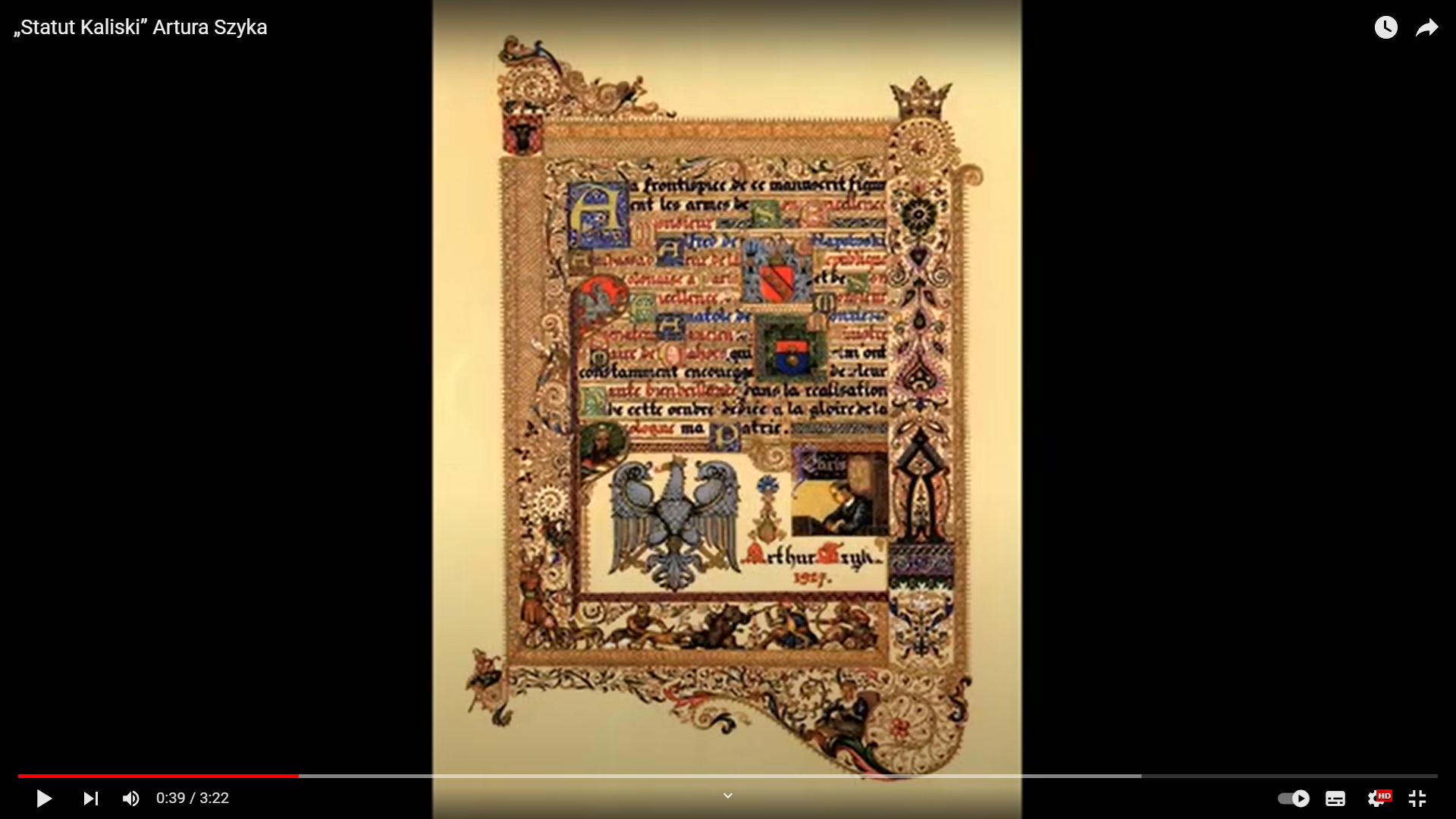 38,5 cmx32 cm 15002Statut Kaliski 1927-1930Litografia barwnaRycina 33//20 Artykuł 36. Wolno Żydowi wszystkie towary kupować, chleba i innych żywności dotykać jak chrześcijanom.Rycina ze zbiorów Miejskiej Biblioteki Publicznej im. Adama Asnyka w Kaliszu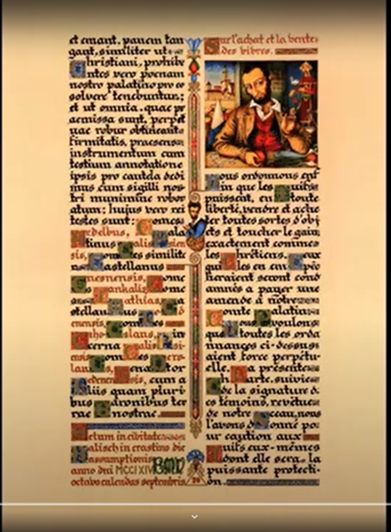 38,5 cmx32 cm 15003Statut Kaliski 1927-1930Litografia barwnaRycina 40 /tekst Statutu Kaliskiego w języku angielskim. Pod tekstem, centralnie - postać św. Jerzego, patrona Anglii zabijającego smoka. Rycerz na zbroi ma polski herb.Rycina ze zbiorów Miejskiej Biblioteki Publicznej im. Adama Asnyka w Kaliszu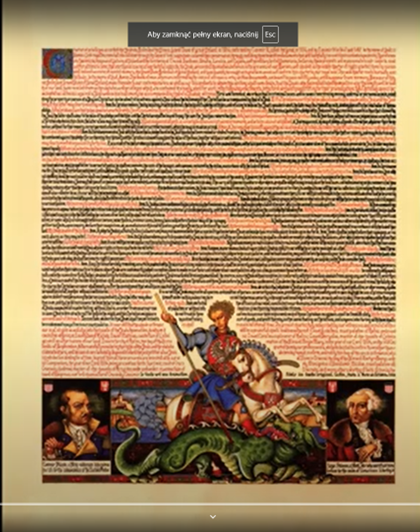 38,5 cmx32 cm 15004Statut Kaliski 1927-1930Litografia barwnaRycina 42/ tekst Statutu Kaliskiego w języku włoskim.Pod tekstem, centralnie - scena walk ulicznych w Łodzi w 1905 roku. Rycina ze zbiorów Miejskiej Biblioteki Publicznej im. Adama Asnyka w Kaliszu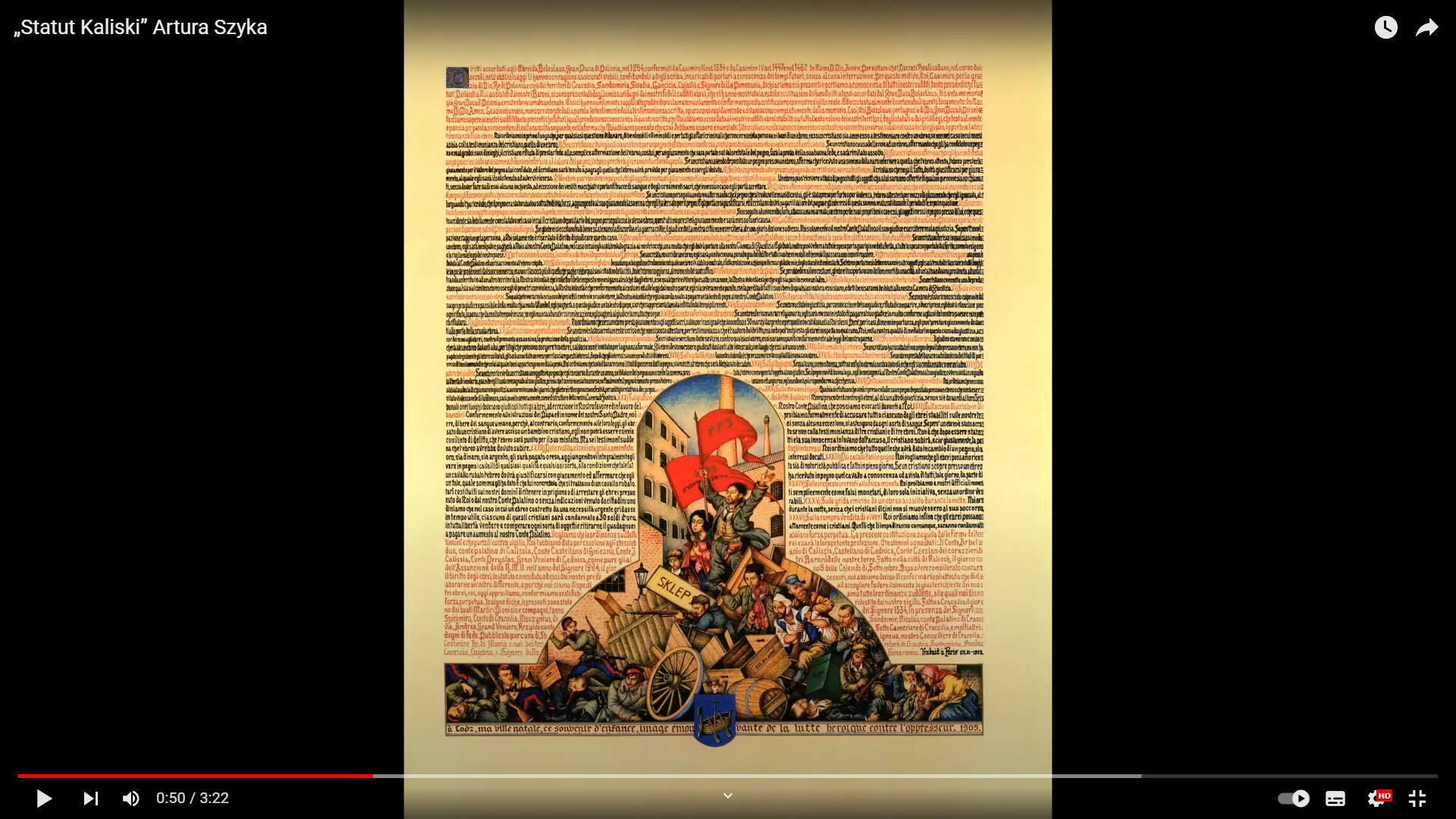 38,5 cmx32 cm 15005Statut Kaliski 1927-1930Litografia barwnaRycina 39/ tekst Statutu Kaliskiego w języku jidysz.Pod tekstem, centralnie – postać rabina w otoczeniu herbów Polski i Litwy.Rycina ze zbiorów Miejskiej Biblioteki Publicznej im. Adama Asnyka w Kaliszu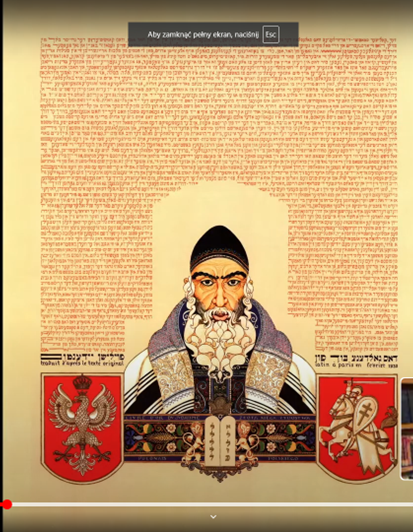 38,5 cmx32 cm 15006Statut Kaliski 1927-1930Litografia barwnaRycina 14 //1 Przed Sądem.Artykuł 1. Kiedy jest sprawa przeciwko Żydowi, nie może przeciw jemu świadczyć chrześcijanin sam, lecz razem z innym Żydem.Rycina ze zbiorów Miejskiej Biblioteki Publicznej im. Adama Asnyka w Kaliszu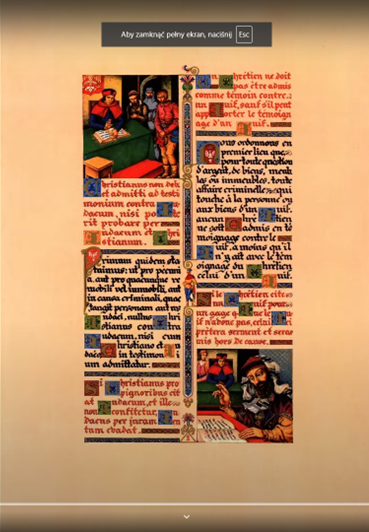 38,5 cmx32 cm 15007Statut Kaliski 1927-1930Litografia barwnaRycina 18 //5 Atak na Żyda.Artykuły Statutu:9. Za zranienie Żyda słuszna kara i koszta kuracji.10. Za zabicie Żyda słuszna kara i konfiskata majątku.11. Za uderzenie Żyda kara zwyczajna w kraju.Rycina ze zbiorów Miejskiej Biblioteki Publicznej im. Adama Asnyka w Kaliszu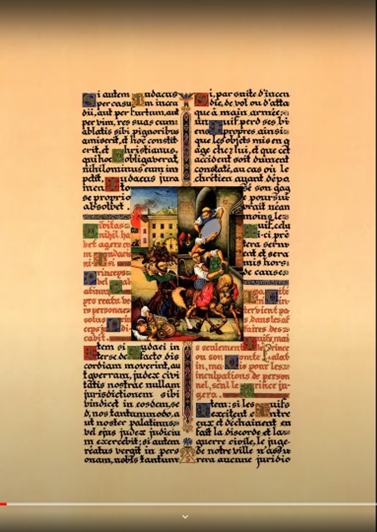 38,5 cmx32 cm 15008Statut Kaliski 1927-1930Litografia barwnaRycina 43 / tekst Statutu Kaliskiego w języku hiszpańskim.Pod tekstem, centralnie – grający na cymbałach Żyd w otoczeniu przedstawicieli różnych stanów i zawodów.Rycina ze zbiorów Miejskiej Biblioteki Publicznej im. Adama Asnyka w Kaliszu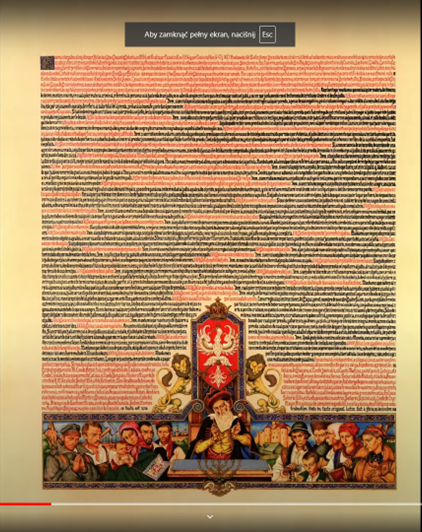 38,5 cmx32 cm 15009Statut Kaliski 1927-1930Litografia barwnaRycina 5 / Ad Majoprem Poloniae Gloriam / Ku większej chwale Polski.Rycina ze zbiorów Miejskiej Biblioteki Publicznej im. Adama Asnyka w Kaliszu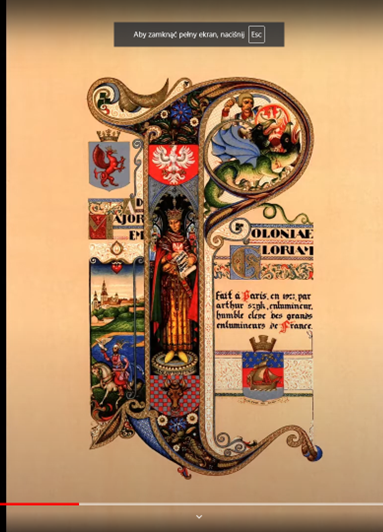 38,5 cmx32 cm 150010Statut Kaliski 1927-1930Litografia barwnaRycina 1 / dedykacja dla Józefa Piłsudskiego.Rycina ze zbiorów Miejskiej Biblioteki Publicznej im. Adama Asnyka w Kaliszu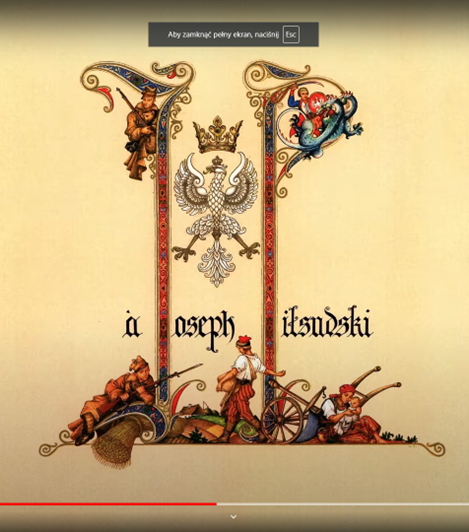 38,5 cmx32 cm 150011Statut Kaliski 1927-1930Litografia barwnaRycina 13 / Nadanie Praw Żydom przez Księcia Bronisława Pobożnego w Kaliszu. Rycina ze zbiorów Miejskiej Biblioteki Publicznej im. Adama Asnyka w Kaliszu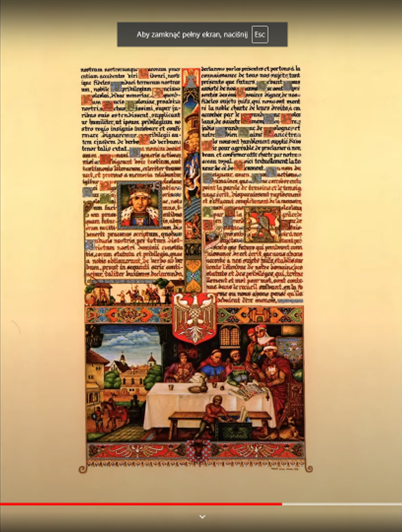 38,5 cmx32 cm 150012Statut Kaliski 1927-1930Litografia barwnaRycina 10 / Śmierć Berka Joselewicza, żydowskiego bohatera insurekcji kościuszkowskiej. Zginał w 1809 r. pod Kockiem walcząc w legionach Henryka Dąbrowskiego z Austyjakami. Rycina ze zbiorów Miejskiej Biblioteki Publicznej im. Adama Asnyka w Kaliszu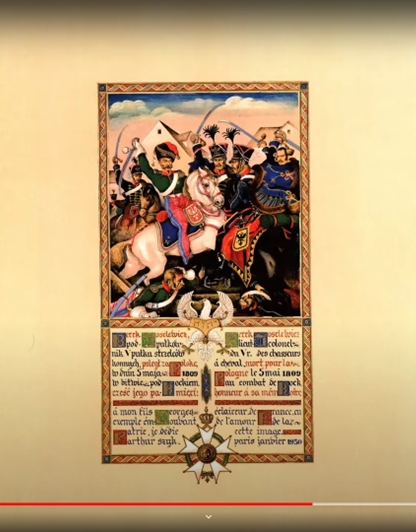 38,5 cmx32 cm 150013Statut Kaliski 1927-1930Litografia barwnaRycina 11 / Śmierć porucznika Bronisława Mansperla, żydowskiego żołnierza 1 kompanii kadrowej Józefa Piłsudskiego. Zginął w walce w Rosjanami pod Kuklami w 1915 r. Rycina ze zbiorów Miejskiej Biblioteki Publicznej im. Adama Asnyka w Kaliszu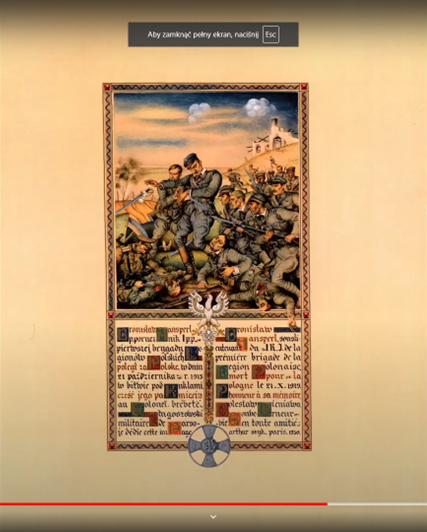 38,5 cmx32 cm 150014Statut Kaliski 1927-1930Litografia barwnaRycina 4 / karta tytułowa Statutu Kaliskiego. Centralnie umieszczona postać króla Kazimierza Wielkiego trzymającego zwój ze spisanymi przywilejami dla Żydów. Rycina ze zbiorów Miejskiej Biblioteki Publicznej im. Adama Asnyka w Kaliszu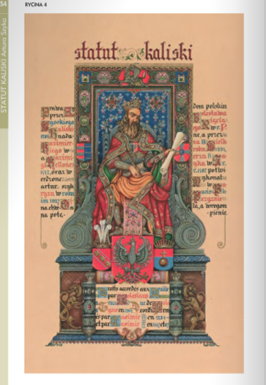 38,5 cmx32 cm 150015Statut Kaliski 1927-1930Litografia barwnaRycina 8 / Żydowscy kupcyŁadownie statku w gdańskim porcie. Rycina ze zbiorów Miejskiej Biblioteki Publicznej im. Adama Asnyka w Kaliszu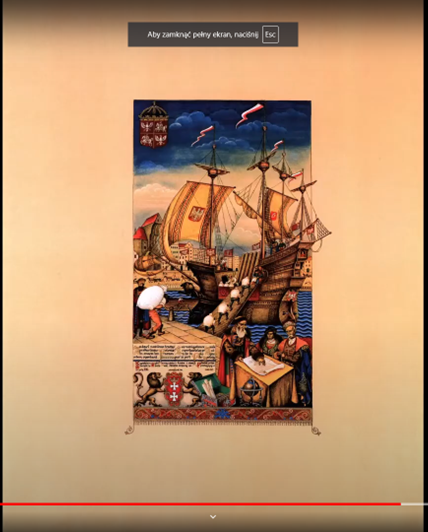 38,5 cmx32 cm 150016Cegiełka na budowę domu-pomnika J. Piłsudskiego w Łodzi1934Druk barwny25 cm x 17,5 cmZe zbiorów Muzeum Niepodległości w Warszawie25x17,5 cm25017The New Order1941Druk barwnyZe zbiorów Muzeum Niepodległości w Warszawie20x25,5 cm51018Romuald GierasińskiTusz, tempera1917Ze zbiorów Muzeum Karykatury14,4 cm x 11 cm150019Rydwan paskarskiTusz, piórko, kredka1924Ze zbiorów Muzeum Karykatury13,5 cm x 45 cm3000